УКРАЇНАЧЕРНІВЕЦЬКА ОБЛАСНА РАДАКОМУНАЛЬНИЙ ЗАКЛАД«ІНСТИТУТ ПІСЛЯДИПЛОМНОЇ ПЕДАГОГІЧНОЇ ОСВІТИЧЕРНІВЕЦЬКОЇ ОБЛАСТІ»вул. І. Франка, 20, м. Чернівці, 58000, тел/факс (0372) 52-73-36, Е-mail: cv_ipo@ukr.net  Код: ЄДРПОУ 0212569713.11.2023_№ 01-11/614					На № ________від _______Керівникам  органів управління освітою територіальних  громадПро організацію та проведення ІІ етапу Всеукраїнської учнівської олімпіади з польської мови та літератури у 2023/2024 н.р.Відповідно до наказу Департаменту освіти і науки обласної державної адміністрації від 08.11.2023 № 302 «Про проведення ІІ етапу Всеукраїнських учнівських олімпіад з навчальних предметів у 2023/2024 н.р. серед учнів  закладів загальної середньої, професійної (професійно-технічної) освіти», 16 листопада 2023 року буде проводитися ІІ етап Всеукраїнської учнівської олімпіади з польської мови та літератури (далі Олімпіади) за завданнями, надісланими Департаментом освіти і науки Чернівецької ОВА за годину до початку інтелектуального змагання. З метою сприяння ефективної організації та супроводу проведення Олімпіади надсилаємо пакет документів, що додаються:Орієнтовна дорожня карта (Додаток 1).Зразок інформації про кількість учасників ІІ етапу Всеукраїнської учнівської олімпіади з польської мови та літератури (Додаток 2).Зразок протоколу про проведення ІІ етапу Всеукраїнської учнівської олімпіади з польської мови та літератури – попередні результати (Додаток 3).Зразок підсумкової інформації про проведення ІІ етапу Всеукраїнської учнівської олімпіади з польської мови та літератури (Додаток 4).Зразок протоколу про проведення ІІ етапу Всеукраїнської учнівської олімпіади з польської мови та літератури – остаточні результати (Додаток 5).Зразок звіту про проведення ІІ етапу Всеукраїнської учнівської олімпіади з польської мови та літератури (Додаток 6).  Зразок заявки на участь команди у ІІІ етапі Всеукраїнської учнівської олімпіади з польської мови та літератури (Додаток 7). Зразок звіту про проведення І-ІІ етапів Всеукраїнської учнівської олімпіади з польської мови та літератури (Додаток 8).  Зразок підпису роботи (Додаток 9).В.о. директора                                                                      Наталія КУРИШІванова Л.І.0976316172Додатки на 13 арк.Додаток 1Орієнтовна дорожня картапроведення ІI етапу Всеукраїнської учнівської олімпіадиз польської мови та літератури у 2023/2024 н.р.          Місце проведення: Назва ЗЗСО УВАГА!!! Подання інформації у день проведення олімпіади 16 листопада 2023р.до 1030  на ел. адресу: ivanova.liliya.i@gmail.com Додаток 2Інформаціяпро кількість учасників ІІ етапу Всеукраїнської  учнівської олімпіадиз польської мови та літератури___________________________________ міста/ОТГ     										                                                                                                                     16.11.2024 р.Відповідальний(а) за проведення Олімпіади	 ____________		Додаток 3Протокол засідання журі ІІ етапу Всеукраїнської учнівської олімпіади з польської мови та літературиза підсумками перевірки робіт учасників олімпіади учнів     ____     класу__________________________  ТГ 16 листопада 2024 рокуЖурі ІІ етапу Всеукраїнської учнівської олімпіади  з ________у  складіголови журі  -  ___________________________________________________________________членів журі -   ____________________________________________________________________________________________________________________________________________________________________________________________________,проаналізувавши ПОПЕРЕДНІ результати виконання завдань учасників олімпіади, оцінило їх роботи таким чином:Голова журі      _________      __________                                            Секретар журі  _________     ___________    Члени журі  ________________________            _______________________            _________________________            _____________________	Додаток 4ПІДСУМКОВА ІНФОРМАЦІЯ про проведення ІІ етапу Всеукраїнської учнівської олімпіади з польської мови та літератури у 2023/2024 н.р. Відповідальний(а) за проведення Олімпіади	 ____________Додаток 5Протокол засідання журі ІІ етапу Всеукраїнської учнівської олімпіади з польської мови та літературиза підсумками перевірки робіт учасників олімпіади учнів     ____     класу__________________________  району/міста 16 листопада 2023 року Журі ІІ етапу Всеукраїнської учнівської олімпіади  з польської мови та літератури у складіголови журі  -  ___________________________________________________________________членів журі ______________________________________________________________________________________________________________________________________________________________________________________________________________________________________, проаналізувавши ОСТАТОЧНІ результати виконання завдань учасників олімпіади, оцінило їх роботи таким чином:Голова журі      _________      __________                                            Секретар журі  _________     ___________    Члени журі  ________________________            _______________________            _________________________      Додаток 6ЗВІТпро проведення ІІ етапу олімпіади з польської мови та літератури                                                     ____________________________________   ТГНачальник відділу /управління освіти ТГ    _________________________  (ПІБ, підпис)                      Голова оргкомітету          _________________________   (ПІБ, підпис)                                                                                          Голова журі                       _________________________  (ПІБ, підпис)                                             М.П.				                    “___” _____________ _2023 року. * Заклади освіти для розвитку здібностей обдарованих і талановитих дітей.Додаток  7Звітпро проведення І-ІІ етапів Всеукраїнської учнівської олімпіади  польської мови та літератури  у 2023/2024 навчальному році_____________________________ міста/ОТГ(Всього ЗЗСО______________)Відповідальний(а) за проведення Олімпіади	 ____________Додаток  8Заявкана участь команди ____________________________________________(ТГ)у  ІІІ етапі  олімпіади  з   польської мови та літератури у  2023/2024 н.р.За рішенням оргкомітету і журі на ІІІ етап олімпіади направляються такі учні-переможці  ІІ етапу олімпіади:Керівником команди призначено_________________________________, вчителя __________________________________.                                                                                     (ПІБ)			                           (Посада)	Начальник відділу (управління) освіти ТГ _________________________                                                                                                                     (ПІБ, підпис)  Голова оргкомітету олімпіади______________________					(ПІБ, підпис)  										Голова журі олімпіади   _________________________					(ПІБ, підпис)                     М.П.        _______________ 2023 р.            											Додаток 9ЗАТВЕРДЖУЮНачальник управління/відділу освіти ______________________________________________________ _________«____» _______________ 2023 р.№ з/пЗаходиТермін виконанняЧасЧасВиконавецьПримітка1.Заїзд та реєстрація учасників олімпіади 16.11.2023800800Чергові учителі 2.Надсилання олімпіадних завдань16.11.2023800 - 840800 - 840ДОН3.Друк та пакетування олімпіадних завдань16.11.2023840 – 855840 – 855Відповідальна особа за проведення олімпіад у місті/ТГ4.Інструктаж щодо проведення олімпіади з черговими адміністраторами та інструкторами16.11.2023840 – 855840 – 855Секретар журі5.Відкриття олімпіади. Інструктаж учасників олімпіади щодо її проведення 16.11.2023900 – 930900 – 930Організаційний комітет, голова журі, відповідальний секретарАктова зала 6.Розміщення учасників по аудиторіях (відповідно до кількості учнів).Організація підпису зошитів відповідно до поданого зразка16.11.2023930 – 1000930 – 1000Чергові інструктори   Визначені аудиторії 7.Виконання олімпіадних завдань16.11.20231000 – 13001000 – 1300Члени  оргкомітету, чергові інструкториВідповідно до вимог Положення про прове-дення I-III етапів олімпіад8.Організаційне засідання членів журі, формування робочих груп для перевірки олімпіадних завдань16.11.20231200 – 12151200 – 1215Голова журі, заступник голови журі, відповідаль-ний секретарРобочі групи журіпо класах 9.Збір зошитів.  Шифрування      робіт учасників олімпіади 16.11.20231300 – 13201300 – 1320Члени оргкомітету Шифровані зошити10.Передача робіт для перевірки членам журі16.11.20231320 – 13301320 – 1330Голова журіВідповідно до вимог Положення про прове-дення I-III етапів олімпіад11.Перевірка виконання завдань олімпіади.Заповнення протоколів за шифром16.11.20231330 – 18001330 – 1800 Голова та члени журі відповідно до складу робочих груп, відповідальний секретарЗаповнені протоколи без ПІБ учасників12.Дешифрування робіт, заповнення протоколів 16.11.20231800 – 19301800 – 1930Члени оргкомітету, голова журі,   відповідальний секретарПопередні результати учасників олімпіади 13.Розміщення  попередніх результатів олімпіади на офіційному сайті відділу/ управління/ТГ/міської ради 16.11.2023до 2100до 2100Члени оргкомітету, відповідальний секретарПротоколи попередніх результатів учасників олімпіадиАпеляція. Місце проведенняАпеляція. Місце проведенняАпеляція. Місце проведенняАпеляція. Місце проведенняАпеляція. Місце проведенняАпеляція. Місце проведенняАпеляція. Місце проведення14.Прийняття електронних заяв на апеляцію17.11.202317.11.2023900 – 1200Відповідальний секретарАдреса для надсилання заяв15.Прийом письмових заяв учнів на апеляцію17.11.202317.11.20231200–1500Відповідальний секретарПисьмові заяви16.Розгляд апеляційних заяв на засіданні комісії17.11.202317.11.20231500–1700Апеляційна комісіяРезультати робіт учасників, які апелювали   17.Розміщення остаточних результатів олімпіади на офіційному сайті відділу/ управління/ТГ/міської ради17.11.202317.11.2023Після1700Відповідальний секретарВідповідно до рішення апеляційної комісіїПредметВідповідальний(а)за проведення олімпіади8 клас8 клас9 клас9 клас10 клас10 клас11 клас11 класПредметВідповідальний(а)за проведення олімпіадиЗаявкиФактичноЗаявкиФактичноЗаявкиФактичноЗаявкиФактичноПольська мова та література№з/пЗЗСО/ПТОПрізвище ім’я по батьковіКількість балівКількість балівКількість балівКількість балівКількість балівКількість балівКількість балівРейтингове місце№з/пЗЗСО/ПТОПрізвище ім’я по батьковіШифр 12345Всього№ з/пНазва територіальної громадиК-стьучасників ІІ етапуК-стьпризерів/дипломиК-стьпризерів/дипломиК-стьпризерів/дипломиК-стьпризерів/дипломи% призерівК-сть апеляційК-сть апеляційК-сть апеляційК-сть апеляцій№ з/пНазва територіальної громадиК-стьучасників ІІ етапуІІІІІІВсього% призерівпониженопідвищенобез змінВсього123Всього:Всього:№з/пЗЗСО/ПТОПрізвище ім’я по батьковіКількість балівКількість балівКількість балівКількість балівКількість балівКількість балівКількість балівРейтингове місцеБалів після апеляції Диплом№з/пЗЗСО/ПТОПрізвище ім’я по батьковіШифр 12345ВсьогоКількістьзакладів освіти , учні яких брали участь у I етапі олімпіадиКількістьзакладів освіти , учні яких брали участь у I етапі олімпіадиКількістьзакладів освіти , учні яких брали участь у I етапі олімпіадиКласиКількість учасників олімпіад за етапамиКількість учасників олімпіад за етапамиКількість учасників олімпіад за етапамиКількість учасників олімпіад за етапамиКількість учасників олімпіад за етапамиКількість учасників олімпіад за етапамиКількість переможцівII етапу за ступенями дипломівКількість переможцівII етапу за ступенями дипломівКількість переможцівII етапу за ступенями дипломівКількістьзакладів освіти , учні яких брали участь у I етапі олімпіадиКількістьзакладів освіти , учні яких брали участь у I етапі олімпіадиКількістьзакладів освіти , учні яких брали участь у I етапі олімпіадиКласиIIIIIIIIIIІІІІІміськихсільських (селищних)спеціалізованих*міськихсільських (селищних)спеціалізованих*міськихсільських (селищних)спеціалізованих*міськихсільських (селищних)спеціалізованих*891011РазомКласиВсього у ТГВсього у ТГВсього у ТГВсього у ТГВсього у ТГВсього у ТГВсього у ТГКількість закладів освіти, учні яких брали участьв олімпіадіКількість закладів освіти, учні яких брали участьв олімпіадіКількість учасників, які брали участьв олімпіадіКількість учасників, які брали участьв олімпіадіКількістьпереможців II етапу за ступенями дипломівКількістьпереможців II етапу за ступенями дипломівКількістьпереможців II етапу за ступенями дипломівКласикласівкласівкласівучнівучнівучнівучнівКількість закладів освіти, учні яких брали участьв олімпіадіКількість закладів освіти, учні яких брали участьв олімпіадіКількість учасників, які брали участьв олімпіадіКількість учасників, які брали участьв олімпіадіКількістьпереможців II етапу за ступенями дипломівКількістьпереможців II етапу за ступенями дипломівКількістьпереможців II етапу за ступенями дипломівКласиМіськихСільськихСпеціалізованихМіськихСільськихСпеціалізованихРазомІ етапІІ етапІ етапII етапІIIIII824 (96%)120 (66%)91011Разом № з/пПрізвище, ім'я тапо батькові учня(повністю)Число, місяць (прописом), рік народженняНазва закладуКлас (курс) навчанняКлас (курс), за який буде виконувати завдання на олімпіадіМісце, зайнятена  ІІ етапі олімпіадиПрізвище, ім’ята по батькові працівника, який підготу-вав учня(повністю)Примітка1.82.93.104.11ШИФР __________Роботаучасника П етапу Всеукраїнської учнівської олімпіадиз польської мови та літературиПрізвище_______________________________________Ім’я____________________________________________По батькові ____________________________________Рік, число, місяць (прописом) народження ________________________________________________Клас ___________________________________________Навчальний заклад______________________________________________________________________________Шкільний учитель ______________________________________________________________________________                             (прізвище, ім’я по батькові повністю)До олімпіади підготував __________________________________________________________________________                              (прізвище, ім’я по батькові повністю)16  листопада 2023 року                           ________________                                                                                     ПідписШИФР __________Роботаучасника П етапу Всеукраїнської учнівської олімпіадиз польської мови та літературиПрізвище_______________________________________ Ім’я____________________________________________По батькові ____________________________________Рік, число, місяць (прописом) народження ________________________________________________Клас ___________________________________________Навчальний заклад______________________________ ________________________________________________Шкільний учитель ____________________________________________________________________________                             (прізвище, ім’я по батькові повністю)До олімпіади підготував __________________________________________________________________________                             (прізвище, ім’я по батькові повністю)16  листопада 2023 року                             _____________                                                                                    Підпис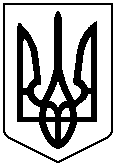 